E5B-S714-1A-840-090D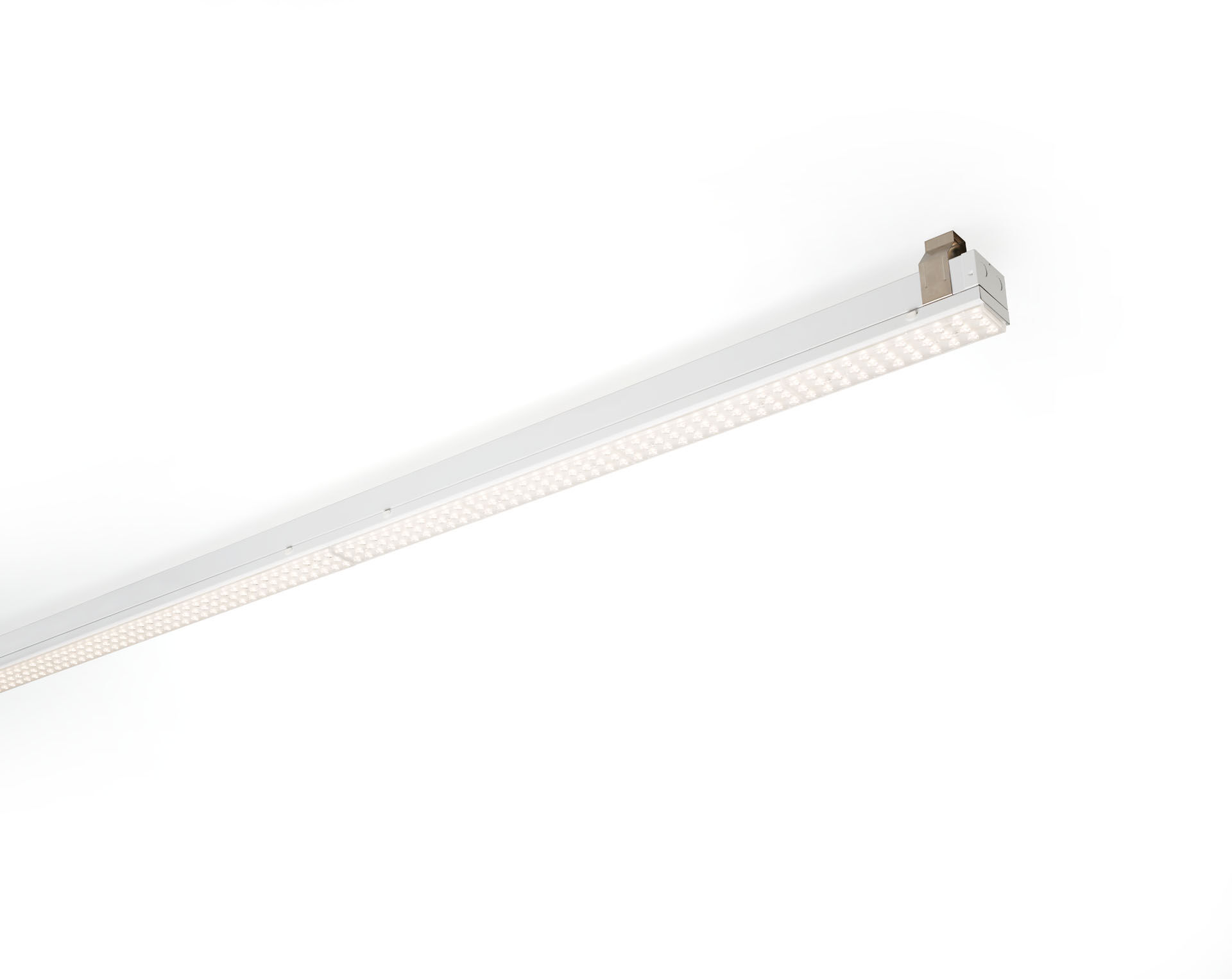 Industriell ramparmatur. Överspänningsskydd (LN/PE): 1kV/2kV (för lätt industrimiljö).multilens optik, akryl (PMMA), medelbredstrålande ljusfördelning.Modul för montering på basprofil. Basprofil i starkt och styvt 0,8 mm stål. Modul i belagd stålplåt. Modulen monteras på basen utan verktyg. Lämplig för eftermontering på ETAP E3/E5 fluosystem. Elanslutning i basen med fasväljarkontakt.Dimensioner: 1152 mm x 78 mm x 31 mm.Ljusflöde: 9000 lm, Specifikt ljusutbyte: 146 lm/W.Energiförbrukning: 61.5 W, DALI reglerbar.Frekvens: 50-60Hz AC.Spänning: 220-240V.isoleringsklass: class I.LED med överlägset bibehållningsfaktor; efter 50000 brinntimmar behåller fixturen 93% av sin initiala ljusflöde.Färgtemperatur: 4000 K, Färgåtergivning ra: 80.Färgavvikelse tolerans: 3 SDCM.Fotobiologisk säkerhet IEC/TR 62778: RG1.Lackad stålplåt armaturhus, RAL9003 - vit.IP-klassning: IP20.IK-klassning: IK03.Utbytbar ljuskälla (endast LED) av en fackman. Utbytbara styrdon av en fackman.Glödtrådstest: 650°C.5 års garanti på armatur och drivenhet.Certifieringar: CE, ENEC.Armatur med halogenfritt kablage.Armaturen har utvecklats och framställts enligt standard EN 60598-1 i ett företag som är ISO 9001 och ISO 14001-certifierat.Tillbehör som krävs för montering, ett urval av: E5C11/0100, E5C11/0200, E5C11/0300, E5C11/0400, E5C11/0500, E5C11/1000, E5C11/1500, E5C11/2000, E5C11/2500, E3H115, E3H116, E3H117, E3H118, E3H119, E3H128, E3H129, E3H120, E3H121, E3H122, E3H123, E3H124, E3H125.